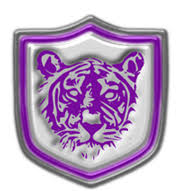 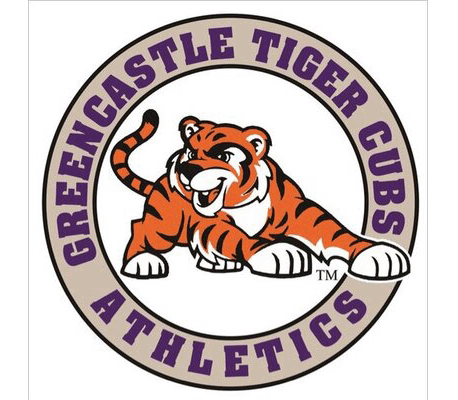 Car Wash FundraiserHosted by Greencastle Girls Basketball ProgramSaturday, September 19th, 2020 3-7pm@ O’Reilly’s Auto Parts 2 Putnam Plaza Greencastle, IN 46135Donations are greatlyappreciated and will go towards our team shoes and practice packs!						Questions? Contact Kellie Kirkhoffkkirkhoff@greencastle.k12.in.us